MEMORANDUMTO:		Brendan O’Connell, Finance DirectorFROM:	Barbara Barhydt, Development Review Services ManagerDATE:		8/15/16RE:		Request for Release of Defect Guarantee Project Name:  ADA Ramps- New Entry canopies        Application ID:  2014-075Project Address:  170 Anderson Street	CBL:  010  E002001Applicant:  Sherwood HamillPlease release the Defect Guarantee (Acct. #[5300084456]) for the ADA Ramps- New Entry canopies, at 170 Anderson Street.	Balance to be Released	$317.50Approved: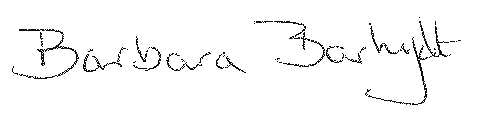 Barbara Barhydt, Development Review Services ManagerElectronic Distributioncc:	Philip DiPierro, Development Review Coordinator	Tiffany Mullen, Finance	James Dealaman, Administrative Officer